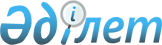 Шымкент қалалық мәслихатының кейбір шешімдерінің күші жойылды деп тану туралыОңтүстiк Қазақстан облысы Шымкент қалалық мәслихатының 2016 жылғы 14 маусымдағы № 3/36-6с шешiмi      2016 жылғы 3 мамыр 2/ 

      "Құқықтық актілер туралы" Қазақстан Республикасының 2016 жылғы 6 сәуірдегі Заңының 27-бабы және 65-баптарына сәйкес қалалық мәслихат ШЕШІМ ҚАБЫЛДАДЫ:

      Осы шешімнің қосымшасына сәйкес Шымкент қалалық мәслихатының кейбір шешімдерінің күші жойылды деп танылсын.

 Шымкент қалалық мәслихатының күші жойылған кейбір шешімдерінің тізбесі      1) "Шымкент қалалық мәслихатының регламентін бекіту туралы" Шымкент қалалық мәслихатының 2014 жылғы 30 мамырдағы № 36/248-5с шешімі (Нормативтік құқықтық актілерді мемлекеттік тіркеу тізілімінде № 2703 тіркелген, 2014 жылдың 20 маусымдағы № 26 "Шымкент келбетi" газетiнде жарияланған);

      2) "Шымкент қалалық мәслихатының аппараты" мемлекеттік мекемесінің Ережесін бекіту туралы" Шымкент қалалық мәслихатының 2015 жылғы 30 маусымдағы № 47/360-5с шешімі (Нормативтік құқықтық актілерді мемлекеттік тіркеу тізілімінде № 3302 тіркелген, 2015 жылдың 7 тамыздағы № 32 "Шымкент келбетi" газетiнде жарияланған);

      3) "Шымкент қалалық мәслихатының аппараты" мемлекеттік мекемесінің Ережесін бекіту туралы" Шымкент қалалық мәслихатының 2015 жылғы 30 маусымдағы № 47/360-5с шешіміне өзгеріс енгізу туралы" Шымкент қалалық мәслихатының 2015 жылғы 29 қыркүйектегі № 50/393-5с шешімі (Нормативтік құқықтық актілерді мемлекеттік тіркеу тізілімінде № 3383 тіркелген, 2015 жылдың 6 қарашадағы № 45 "Шымкент келбетi" газетiнде жарияланған);


					© 2012. Қазақстан Республикасы Әділет министрлігінің «Қазақстан Республикасының Заңнама және құқықтық ақпарат институты» ШЖҚ РМК
				
      Қалалық мәслихат

      сессиясының төрағасы

Х.Сәрсенов

      Қалалық мәслихат хатшысы

Н.Бекназаров
Шымкент қалалық
мәслихатының 2016 жылғы 14
маусым № 3/36-6с шешіміне
қосымша